Starosta obce a Obecné zastupiteľstvo obce Kľak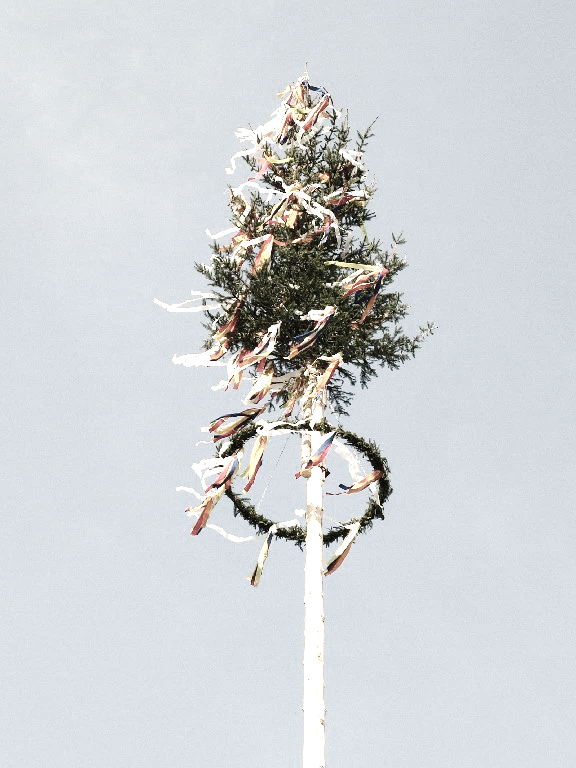 Vás pozývajú dňa  30.4.2024   o 18.00 hod.     NA   STAVANIE   MÁJA        pri kultúrnom dome spojené       s občerstvením,    hudobnou produkciou a vystúpením súboru Kľakovianka.